Fall 2018 Lifetime Sports Syllabus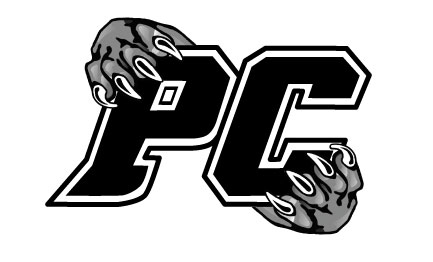 TEACHER CONTACT INFORMATION:Kevin Shaffer				Website:  http://shaffer42.weebly.com 
Email:  kshaffer@wcpss.net          		Phone:  (919) 463-8656, extension: 25246UnitsTable tennis		Bocce Ball		Wiffleball		KickballBadminton		Basketball	      	Leisure Sports		FitnessPickle ball		Volleyball		Bowling			Tennis			Frisbee Golf		Capture the FlagFINAL EXAMWeights of gradesMajor Assessments  – 80%Minor Assessments  – 20%Daily Grade
Students can earn up to 20-25 points per day.Being in your spot while daily attendance is being taken:	1 pointDaily warm-up:						4 pointsDaily activity:						15-20 pointsFitness Thursdays activity:					15-20 pointsFitness Thursdays choices:					4 pointsAbsences/Make-up WorkAny non-school related absence will need to be made up via SMART Lunch intramurals.  Students will receive a zero for the day absent.  Upon signing in and completing a SMART Lunch intramural session, all points will be rewarded to the student.   SMART Lunch Intramurals are available on the following days:
Weight Room:  Mondays & Thursdays A Lunch
Main Gym:  Mondays, Tuesdays, Fridays A LunchStudents who do not make up missed work will not be given creditMedical / InjuryIf a student cannot participate due to a medical reason a doctor’s note is requiredIf a student is injured for a length of time they will be provided with an alternate assignment for each day they cannot participate in order to receive full credit for each day.ContentBasic skills: History, rulesTerminologyOffensive & Defensive positions/strategiesOfficiating, coaching, and peer teaching Student Medical Information Sheet
The student is able to participate fully in all sports-related activities?  	YES	NO

If no, please explain:_______________________________________________________________________________ 

________________________________________________________________________________________________
The student is able to participate in all conditioning related activities?	YES	NO

If no, please explain:_______________________________________________________________________________ 

________________________________________________________________________________________________
Please list any allergies the student has: ________________________________________________________________
 ________________________________________________________________________________________________
Are there any conditions/surgeries not addressed above that you would like to make the teacher aware?   YES	NO

If yes, please explain:______________________________________________________________________________

________________________________________________________________________________________________By completing the bottom part of this sheet, the student and parent/guardian acknowledges that they understand the procedures, expectations, and grading outlined in the syllabus and will abide by them.  													
Student’s Name (PRINTED)					Student’s Signature													
Parent/Guardian’s Name (PRINTED)				Parent/Guardian’s SignatureParent/Guardian Contact Information:
Email:												Preferred Phone Number:										
Preferred Method of Communication (please circle one): 	EMAIL		PHONE